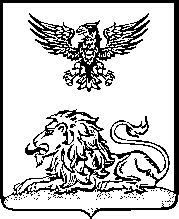 РОВЕНЬСКАЯ ТЕРРИТОРИАЛЬНАЯ ИЗБИРАТЕЛЬНАЯ КОМИССИЯП О С Т А Н О В Л Е Н И ЕО формировании комиссии по списанию материальных ценностей в период подготовки и проведения выборов депутатов представительных органов муниципальных образований Ровеньского района в единый день голосования 10 сентября 2023 годаВ целях списания материальных ценностей, приобретенных и израсходованных для подготовки и проведения выборов депутатов представительных органов муниципальных образований Ровеньского района пятого созыва в единый день голосования 10 сентября 2023 года Ровеньская территориальная избирательная комиссия постановляет:Сформировать комиссию по списанию материальных ценностей в период подготовки и проведения выборов депутатов представительных органов муниципальных образований Ровеньского района пятого созыва в единый день голосования 10 сентября 2023 года в следующем составе:          2.Контроль за выполнением настоящего постановления возложить на председателя Ровеньской   территориальной   избирательной   комиссии Е.В.Макароваот 19 июля 2023 года№ 21/110-1Председатель комиссии -Евтухова Анна Викторовна, секретарь  Ровеньскойтерриториальной избирательной комиссии;Члены комиссии -Назаренко Светлана Алексеевна,	член	Ровеньской территориальной избирательной комиссии с правомрешающего голоса;Иващенко Галина Дмитриевна , член Ровеньской территориальной избирательной комиссии с правомрешающего голоса.ПредседательРовеньской территориальной избирательной комиссииЕ.В.МакароваСекретарьРовеньской территориальной избирательной комиссииА.В.Евтухова